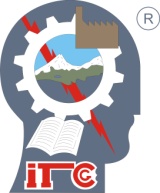       TITULACIÓN INTEGRALREPORTE DE RESIDENCIA PROFESIONAL(u otro, especifique)     CD. GUZMÁN JALISCO, MÉXICO, ENERO DE 2024